apstiprinĀts
 Daugavpils Bērnu un jaunatnes sporta skolas direktors_________________I. UtinānsDaugavpilī, 2017.gada 8.decembrīDBJSS2017/140UZAICINĀJUMS piedalīties aptaujā par līguma piešķiršanas tiesībām Daugavpils Bērnu un jaunatnes sporta skolas basketbola nodaļai (zēni) formas iepirkšanaPasūtītājs: 2. Iepirkuma priekšmets: Daugavpils Bērnu un jaunatnes sporta skolas basketbola nodaļai (zēni) formas iepirkšana; 3. Paredzamā līgumcena: līdz EUR 890.00 bez PVN4. Līguma izpildes termiņš: 2018.gada 15.janvāris5. Nosacījumi dalībai iepirkuma procedūrā5.1. Pretendent ir reģistrēts Latvijas Republikas Uzņēmumu reģistrā vai līdzvērtīgā reģistrā ārvalstīs;5.2. Pretendentam ir pieredze tehniskajā specifikācijā minētā pakalpojuma sniegšanā;5.3. Pretendentam ir jābūt nodrošinātai mājas lapai, lai būtu iespēja iepazīties ar preču klāstu;5.4. Precīzs pakalpojuma apraksts ir noteiks  tehniskajā specifikācijā (pielikums Nr.1); 5.5.Preces tiks iepirktas pa daļām, saskaņā ar Pasūtītāja iepriekšēju pasūtījumu (rakstisku vai mutisku), līgumā noteiktajā kārtībā. Pasūtītājam nav pienākums nopirkt visas tehniskās specifikācijās noteiktās preces. Pasūtītās preces būs jāpiegādā uz piegādātāja rēķina;5.6. Pretendentam nav tiesību mainīt piedāvātās preces aprakstu;5.7. Iesniegt paraugu, kuru pēc izskatīšanas mēs apņemamies atgriezt atpakaļ.6.Pretendentu iesniedzamie dokumenti dalībai aptaujā6.1. Pretendenta sastādīts finanšu/tehniskais piedāvājums (2.pielikums)7.Piedāvājuma izvēles kritērijs: piedāvājums, kas pilnībā atbilst prasībām;8.Piedāvājums iesniedzams: līdz 2017.gada 13.decembrim, plkst.12.00 9.Piedāvājums var iesniegt:9.1.personīgi, vai pa pastu pēc adreses Kandavas ielā 17a, Daugavpilī (3.stāvs, kab.305)9.2.elektroniski (e-pasts: daugavpilsbjss@inbox.lv)10.Paziņojums par rezultātiem: tiks ievietota Daugavpils pilsētas domei tīmekļa vietnē www.daugavpils.lv , sadaļā “Pašvaldības iepirkumi, konkursi”Pielikumā:Tehniskā specifikācija;Finanšu-tehniskā piedāvājuma forma.                                                                           1.pielikums Tehniskā specifikācijaVeicamā darba uzdevumi: Daugavpils Bērnu un jaunatnes sporta skolas basketbola nodaļai (zēni) formas iepirkšana;Pasūtījuma izpildināšana: 2018.gada 15.janvārisPiegāde: bezmaksasTehnisko specifikāciju sagatavojaDaugavpils Bērnu un jaunatnes sporta skolas metodiķe                                                         J.Dedele2.Pielikums2017.gada ____._______________, DaugavpilīFINANŠU - TEHNISKAIS PIEDĀVĀJUMSPiedāvājam piegādāt Daugavpils Bērnu un jaunatnes sporta skolas basketbola nodaļai (zēni) formu par šādu cenu:3. Mēs apliecinām, kā:Līguma izpildes termiņš līdz 2018 gada 15.janvārim;Nekādā veidā neesam ieinteresēti nevienā citā piedāvājumā, kas iesniegts šajā iepirkumā;Nav tādu apstākļu, kuri liegtu mums piedalīties iepirkumā un izpildīt tehniskās specifikācijās norādītās prasības;Pasūtītās preces piegādāsim uz sava rēķina.Paraksta pretendenta vadītājs vai vadītāja pilnvarota persona:Pasūtītāja nosaukumsDaugavpils Bērnu un jaunatnes sporta skolaAdreseKandavas iela 17a, Daugavpils, LV-5401Reģ.Nr.90009242212Kontaktpersona līguma slēgšanas jautājumosDirektors Imants Utināns, tālr. 65425346, mob.29364652e-pasts: daugavpilsbjss@inbox.lv Kontaktpersona tehniskajos jautājumosAtbildīga persona Raivis Kokins, tālr.28324780, e-pasts: daugavpilsbjss@inbox.lv Nr. p.k.NosaukumsAprakstsMērvienība1.Īsā spēles formaSporta forma paredzēts sporta nodarbībām gan telpās, gan ārā (dažādos laika apstākļos). 100% poliestera audums. Materiāla izgatavošanas tehnoloģijai ir jānodrošina tā vieglums un izturīgums ar labām elpošanas īpašībām. Materiālam jāatbilst auduma kvalitātes garantijai: OEKO-TEX asociācijas Izmēri no YXS līdz 3XL ( auguma cm no 128 – 212cm).  Ņemot vērā to ka Sporta skola vēloties saglabāt vienotu stilu un krāsas rīko iepirkumu balstoties uz iepriekš veiktu  modeļu piegādēm, kā arī piegādātājam esošie modeļi jāspēj piegādāt līdz 2019.gadu ieskaitot.Basketbola spēles forma zēniem (īsā)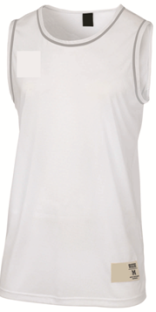 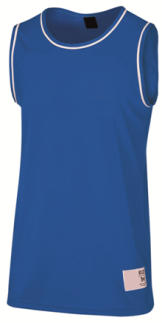 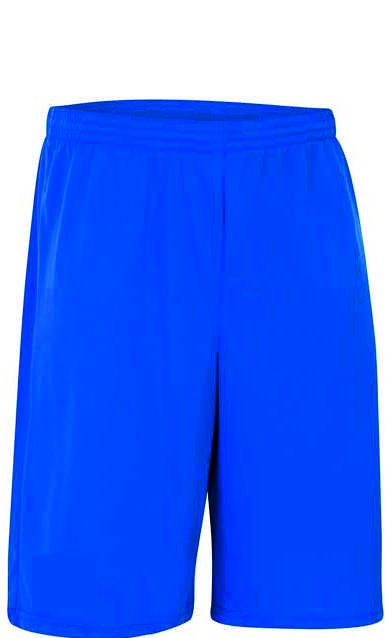       Basketbola forma ir paredzēta basketbola sporta nodarbībām un sacensībām. 100 % poliestera audums sietiņveida. Audumam jābūt augstas kvalitātes, elpojošam, vieglam, izturīgam. Precēm jāatbilst specifikācijai pievienotajiem attēliem un krāsām.Kreklam ir jābūt vīriešu piegriezuma bez piedurknēm. Krekla pamatkrāsa ir zila un balta. Zilam kreklam ar baltu ielaidumu vīli caurvītai viss caur plecam abās plecu daļās un baltam ar pelēku, platumā 5 mm. Krekla apkakle  - U veida. Ap kakla daļu U veida ielaidums balta vīle. Krekla apakšējā ārējā daļā jābūt piešūtam auduma gabalam, kur ir norādīts izmērs. Kreklam jābūt šūtam ar dubulto plakano segumdūrienu, tādā veidā nodrošinot šūto vietu lielāku izturību un novēršot vīļu kairinājumu berzes vietā. Apkakles aizmugurējās vīles daļa ir apšūta ar speciālu materiālu, lai vīle, atbalsta vietā, nekairinātu ādu un veiktu arī sviedru uzsūkšanas funkciju. Krekla apakšējā daļa ir nolocīta ar dubulto plakano segumdūrienu. Izmēriem jābūt no YXS – 3XL. Sporta kreklam piegādes brīdī jābūt oriģinālajā ražotāja iepakojumā (maisiņā) uz kura ir norādīts ražotājs un izmērs. Uz jakas iekšpusē ir etiķetes, kur norādīts ražotājs, izmērs, auduma sastāvs un kopšanas rekomendācija, kā arī etiķetei, kura norāda produkta atbilstību materiāla sertifikātam.Šorti vienkrāsaini pamatkrāsa ir zila, taisna griezuma. Šortu jostas vietā ir iestrādāta elastīga gumija. Šortiem ir jābūt sašūtiem ar dubulto plakano segumdūrienu. Šortu jostas vietā ir iestrādāta elastīga gumija un striķis gurnu daļas savilkšanai un fiksēšanai. Šortiem ir jābūt apšūtiem ar dubulto plakano segumdūrienu, tādā veidā nodrošinot šūto vietu lielāku izturību un novērstu vīļu kairinājumu berzes rezultātā. Izmēri no YXS līdz 3XL. Šortiem piegādes brīdī jābūt oriģinālajā ražotāja iepakojumā (maisiņā) uz kura ir norādīts ražotājs un izmērs. Uz šortiem iekšpusē ir etiķetes, kur norādīts ražotājs, izmērs, auduma sastāvs un kopšanas rekomendācija, kā arī etiķetei, kura norāda produkta atbilstību materiāla sertifikātam.24 kompl.Papildinājumā: Sakarā ar to, ka sportistiem, reizēm, ir nepieciešams nestandarta apģērbs auguma īpatnību dēļ, pasūtītājam ir jābūt iespējai, nepieciešamības gadījumā, nokomplektēt sporta formu tādā veidā, ka jaka (krekls) ir viena izmēra, bet šorti cita izmēra.Izmēru skala no YXS - 3XL ( auguma cm no 128 – 212cm).  kreklam un šortiem:Nepieciešamības gadījumā, pasūtītājs var pieprasīt piegādātājam preču paraugus.Kam:Daugavpils Bērnu un jaunatnes sporta skolai, Kandavas iela 17a, Daugavpils, LV-5401Pretendents Reģ. numursAdrese:Kontaktpersona, tās tālrunis, fakss un e-pasts:Datums:Pretendenta Bankas rekvizīti:Nr.NosaukumsAprakstsMervienībaCena bez PVNp.k.NosaukumsAprakstsMervienībaCena bez PVN12341.Īsā spēles formaSporta forma paredzēts sporta nodarbībām gan telpās, gan ārā (dažādos laika apstākļos). 100% poliestera audums. Materiāla izgatavošanas tehnoloģijai ir jānodrošina tā vieglums un izturīgums ar labām elpošanas īpašībām. Materiālam jāatbilst auduma kvalitātes garantijai: OEKO-TEX asociācijas Izmēri no YXS līdz 3XL ( auguma cm no 128 – 212cm).  Ņemot vērā to ka Sporta skola vēloties saglabāt vienotu stilu un krāsas rīko iepirkumu balstoties uz iepriekš veiktu  modeļu piegādēm, kā arī piegādātājam esošie modeļi jāspēj piegādāt līdz 2019.gadu ieskaitot.Basketbola spēles forma zēniem (īsā)      Basketbola forma ir paredzēta basketbola sporta nodarbībām un sacensībām. 100 % poliestera audums sietiņveida. Audumam jābūt augstas kvalitātes, elpojošam, vieglam, izturīgam. Precēm jāatbilst specifikācijai pievienotajiem attēliem un krāsām.Kreklam ir jābūt vīriešu piegriezuma bez piedurknēm. Krekla pamatkrāsa ir zila un balta. Zilam kreklam ar baltu ielaidumu vīli caurvītai viss caur plecam abās plecu daļās un baltam ar pelēku, platumā 5 mm. Krekla apkakle  - U veida. Ap kakla daļu U veida ielaidums balta vīle. Krekla apakšējā ārējā daļā jābūt piešūtam auduma gabalam, kur ir norādīts izmērs. Kreklam jābūt šūtam ar dubulto plakano segumdūrienu, tādā veidā nodrošinot šūto vietu lielāku izturību un novēršot vīļu kairinājumu berzes vietā. Apkakles aizmugurējās vīles daļa ir apšūta ar speciālu materiālu, lai vīle, atbalsta vietā, nekairinātu ādu un veiktu arī sviedru uzsūkšanas funkciju. Krekla apakšējā daļa ir nolocīta ar dubulto plakano segumdūrienu. Izmēriem jābūt no YXS – 3XL. Sporta kreklam piegādes brīdī jābūt oriģinālajā ražotāja iepakojumā (maisiņā) uz kura ir norādīts ražotājs un izmērs. Uz jakas iekšpusē ir etiķetes, kur norādīts ražotājs, izmērs, auduma sastāvs un kopšanas rekomendācija, kā arī etiķetei, kura norāda produkta atbilstību materiāla sertifikātam.Šorti vienkrāsaini pamatkrāsa ir zila, taisna griezuma. Šortu jostas vietā ir iestrādāta elastīga gumija. Šortiem ir jābūt sašūtiem ar dubulto plakano segumdūrienu. Šortu jostas vietā ir iestrādāta elastīga gumija un striķis gurnu daļas savilkšanai un fiksēšanai. Šortiem ir jābūt apšūtiem ar dubulto plakano segumdūrienu, tādā veidā nodrošinot šūto vietu lielāku izturību un novērstu vīļu kairinājumu berzes rezultātā. Izmēri no YXS līdz 3XL. Šortiem piegādes brīdī jābūt oriģinālajā ražotāja iepakojumā (maisiņā) uz kura ir norādīts ražotājs un izmērs. Uz šortiem iekšpusē ir etiķetes, kur norādīts ražotājs, izmērs, auduma sastāvs un kopšanas rekomendācija, kā arī etiķetei, kura norāda produkta atbilstību materiāla sertifikātam.24 kompl.Papildinājumā: Sakarā ar to, ka sportistiem, reizēm, ir nepieciešams nestandarta apģērbs auguma īpatnību dēļ, pasūtītājam ir jābūt iespējai, nepieciešamības gadījumā, nokomplektēt sporta formu tādā veidā, ka jaka (krekls) ir viena izmēra, bet šorti cita izmēra.Izmēru skala no YXS - 3XL ( auguma cm no 128 – 212cm).  kreklam un šortiem:Nepieciešamības gadījumā, pasūtītājs var pieprasīt piegādātājam preču paraugus.                                                                                                Kopā:                                                                                                Kopā:                                                                                                Kopā:Vārds, uzvārds, amatsParaksts Datums